                             Я инстРУкция		g§¿g	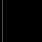 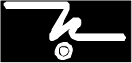 /(tT6 ПД0B£ДeHИЯ	ЙД£ДМ£Т  f(fl6££	()бgИбНТ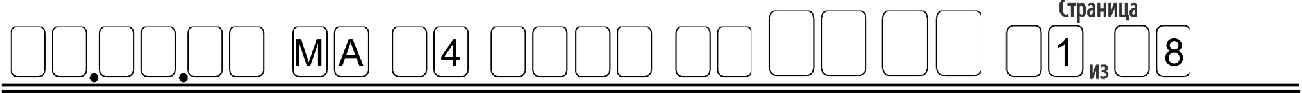 БЛАНК №		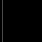 Й0М£Д  K0MПfl£KT6 бЛбНК0ВДиагностическая  работапо  МАТЕМАТИКЕ4 классДемонстрационный  вариантИнструкция  по  выполнению работыНа выполнение работы по математике даётся 60 минут. Работа состоит из двух частей и включает в себя 13 заданий.На выполнение заданий части 1 отводится 30 минут, в конце этого времени ответы на задания части 1 сдаются. На выполнение заданий части 2 также отводится 30 минут. Между выполнением заданий частей 1 и 2 предусмотрен перерыв 10 минут.Ответы на задания запиши в отведённых для этого полях. Если ты хочешь изменить ответ, то зачеркни его и запиши рядом новый.При выполнении работы нельзя пользоваться учебниками, рабочими тетрадями, справочниками, калькулятором.При необходимости можно пользоваться черновиком. Записи в черновике проверяться и оцениваться не будут.Советуем выполнять задания в том порядке, в котором они даны. Для экономии времени  пропускай  задание,  которое  не удаётся  выполнить  сразу, и переходи к следующему. Постарайся выполнить как можно больше заданий.Желаем успеха.! 	Не забудь выполнять задания на другой стороне янста.!	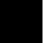 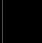 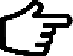 Национал ьное  исследование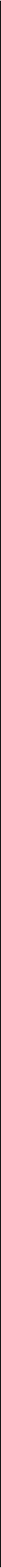 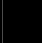 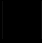 Ы2015,РОСОбРНАДЗОР                             Я чАсть 1		ggg	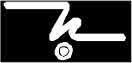 Дата проведения	Предмет  ltлa«	Вариант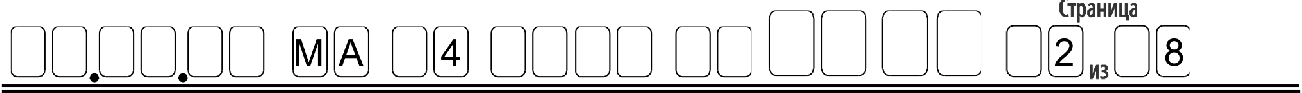 БЛАНК №		Й0М£Д  К0МПЛ£КТБ  ЛБНКОВ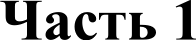 Выполни  задания 1—8 и запиши ответ в отведённом  Ьля этого  поле.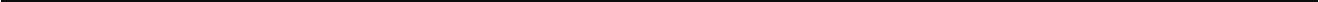 Найди значение выражения 47 + 59. Ответ:  	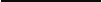 2	Найди значение выражения 64 — 48 :(3 + 5).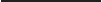 Ответ:  	   Урок  в  школе   длится   45  минут,  а  перемена	—   15   минут. Шестой  урок закончился в 14 ч 50 мин. Во сколько начался пятый урок?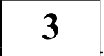 Ответ:  	4		Найди самое маленькое  не равное нулю число, которое  делится  нацело и на 4, и на 6.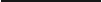 Ответ:  	Национал ьное  исследовани е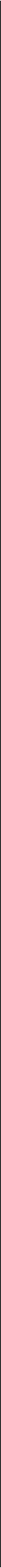 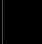 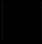 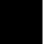 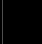 Ы  2015, РОСОБРНАДЗОР                             Я чАсть 1		ggg	Дата проведения	Предмет  ltлa«	Вариант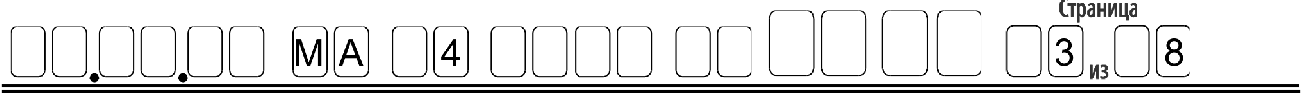 БЛАНК №		Й0М£Д  К0МПЛ£КТБ  ЛБНКОВ   На рисунке изображены стул и шкаф, стоящие вдоль одной стены в комнате. Как тебе кажется, какое максимальное количество таких же стульев можно ещё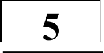 поставить в один ряд между шкафом и стоящим стулом?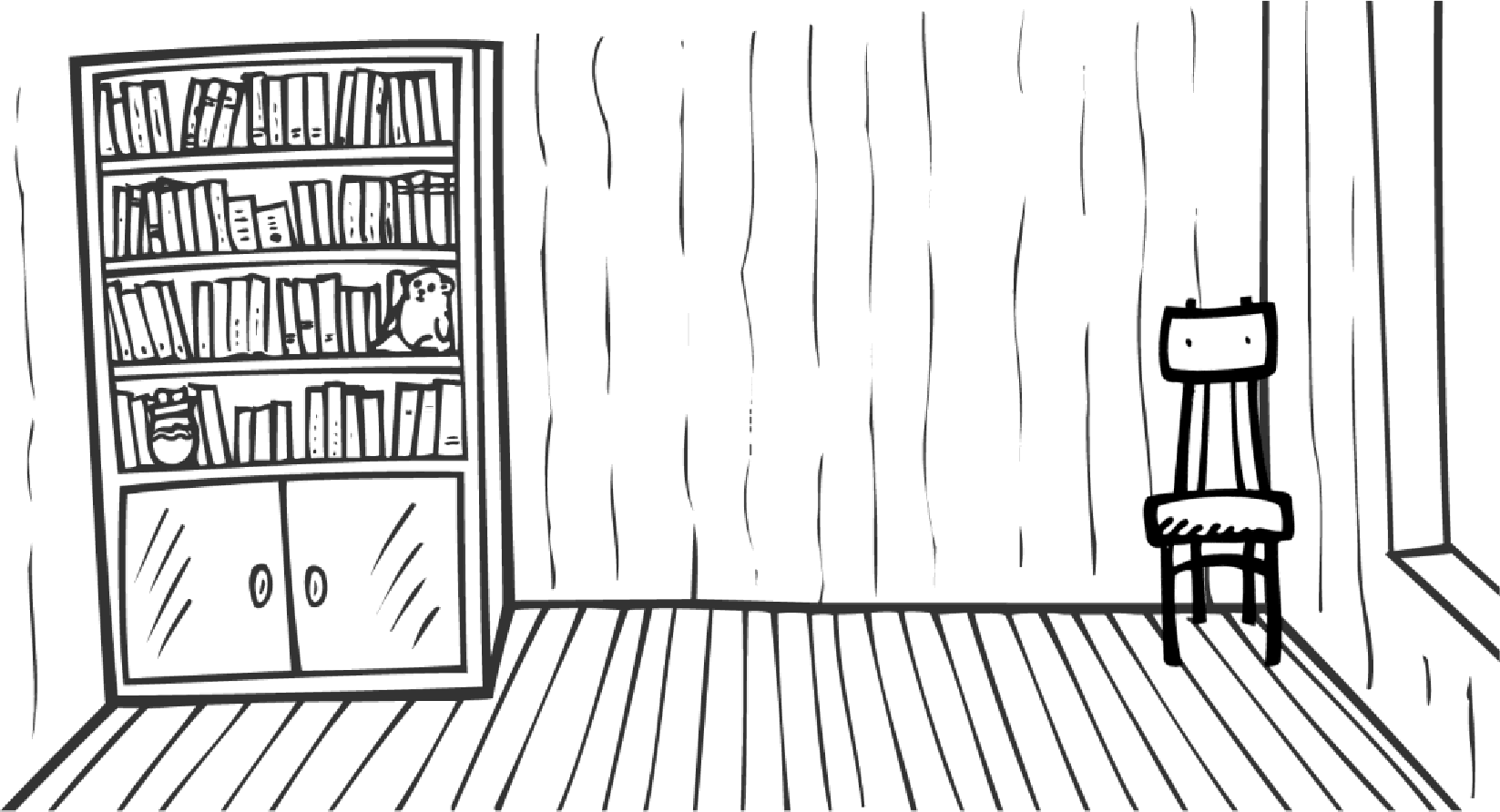 Ответ:  	   Ниже приведено расписание уроков Насти на три дня.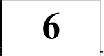 Пользуясь таблицей, выбери верные утверждения.Во вторник сразу после урока литературы идёт урок русского языка.В среду урок английского языка не последний.Каждый из этих трёх дней начинается с урока русского языка.В понедельник уроков больше, чем во вторник. В ответе запиши номера верных угверждений.Ответ:  	 	Не забудь выполнить задания на другой стороне листа.!	Национал ьное  исследовани еЫ  2015, РОСОБРНАДЗОР                             Я чАсть 1		ggg	Дата проведения	Предмет  ltлa«	Вариант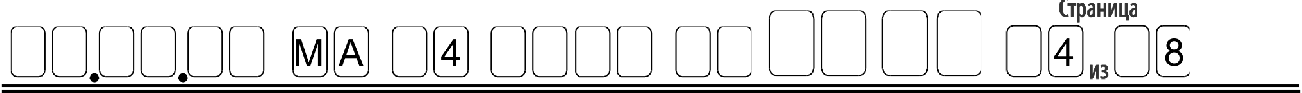 БЛАНК №		Й0М£Д  К0МПЛ£КТБ  ЛБНКОВ   В семье Ивановых трое детей: Маша, Оля и Петя.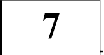 Маша старше Оли, а Петя младше Оли.Выбери верные утверждения.Петя старше Маши.Оля младше Пети.Петя не самый старший среди детей в семье.Оля младше Маши.В ответе запиши номера верных утверждений. Ответ:  	   На рисунке изображён прямоугольник.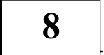 Найди его площадь, если сторона одной клетки равна 1 см.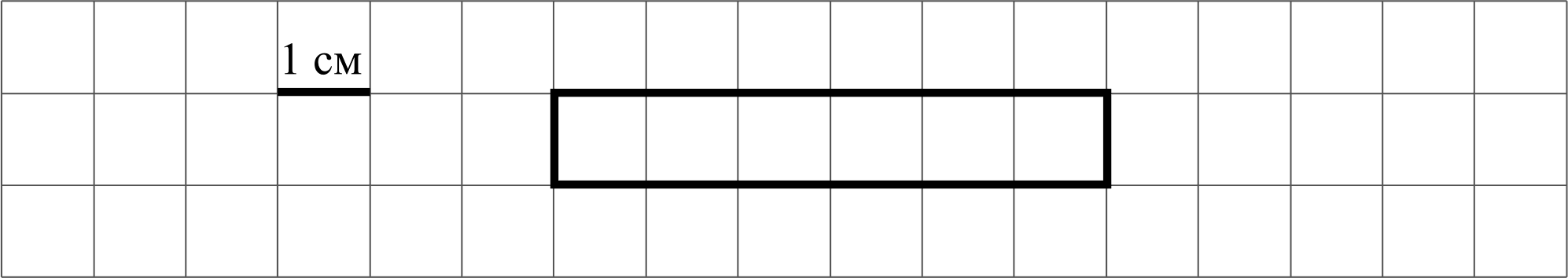 Ответ:		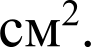 Начерти	прямоугольник	с   такой  же  площадью,	но  с  другими	длиной и шириной.Ответ: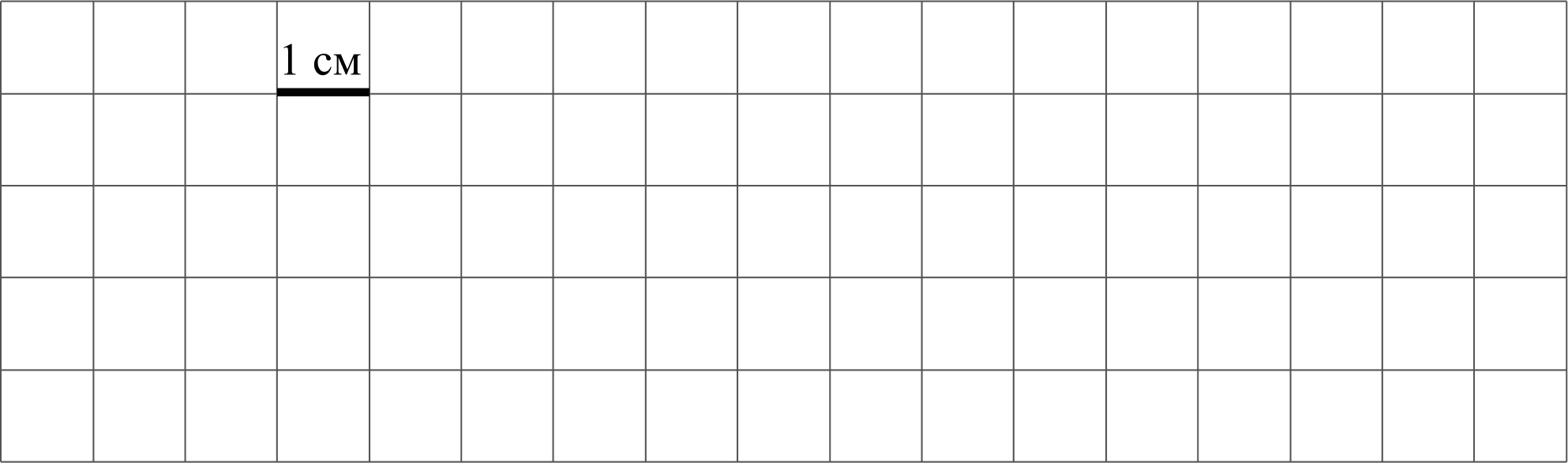 Национал ьное  исследовани еЫ  2015, РОСОБРНАДЗОРЧАСТЬ  2	и‹ін	БЛАНК №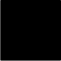 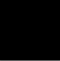 Дата проведения	l1редмет  Кла«	Вариант	Боиер sомплекіа бланsов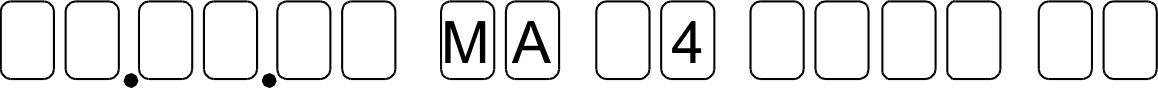 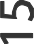 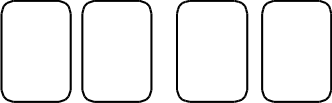 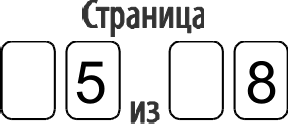 Часть 2Выпояни  задания  9—13 и запиши  ответ в отведённом  для этого поле.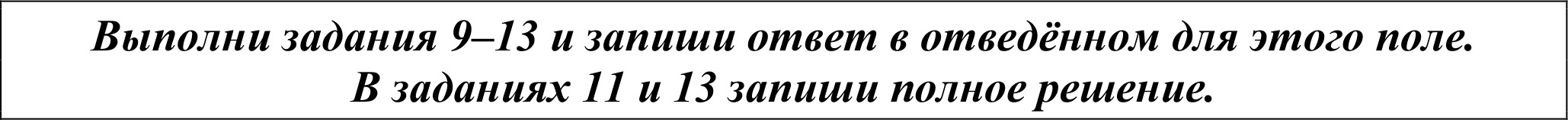 В заданиях 11 и 13 запиши полное решение.9	Внимательно рассмотри рисунок и ответь на вопросы.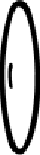 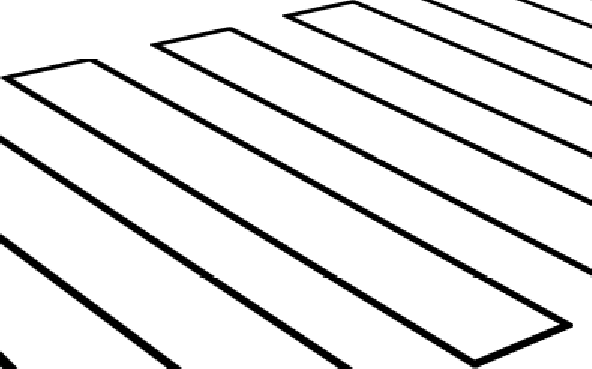 Что выше — фонарь или автобус?Что ближе к пешеходу — автобус или автомобиль?Пешеход	видит  автомобиль	слева  или  справа	от себя?Не забудь выполнить задания на другой стороне листа.!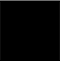 Ответ:Национальное  исследовани е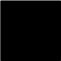 качества образованияЫ 2015, РОСОБРНАДЗОР                                  ЧАСТЬ 2	и‹щ	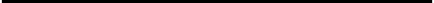 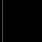 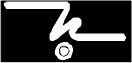 Дата проведения	l1редмет  Кла«	Вариант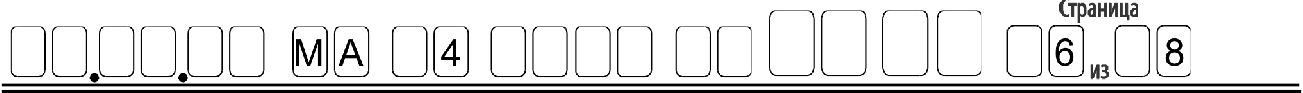 бЛАНК №	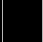 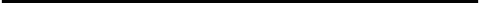 Боиер sомплекіа бланsов   Коля наблюдал за изменением погоды в течение дня. Для этого он измерял температуру воздуха на улице каждые два часа начиная с 10:00. Результаты он изобразил    в    виде    прямоугольников    шириной    в    одну    клетку.   Длина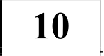 прямоугольника обозначает величину температуры: одна клетка — один градус. Коля нарисовал прямоугольники за первые три часаТемпература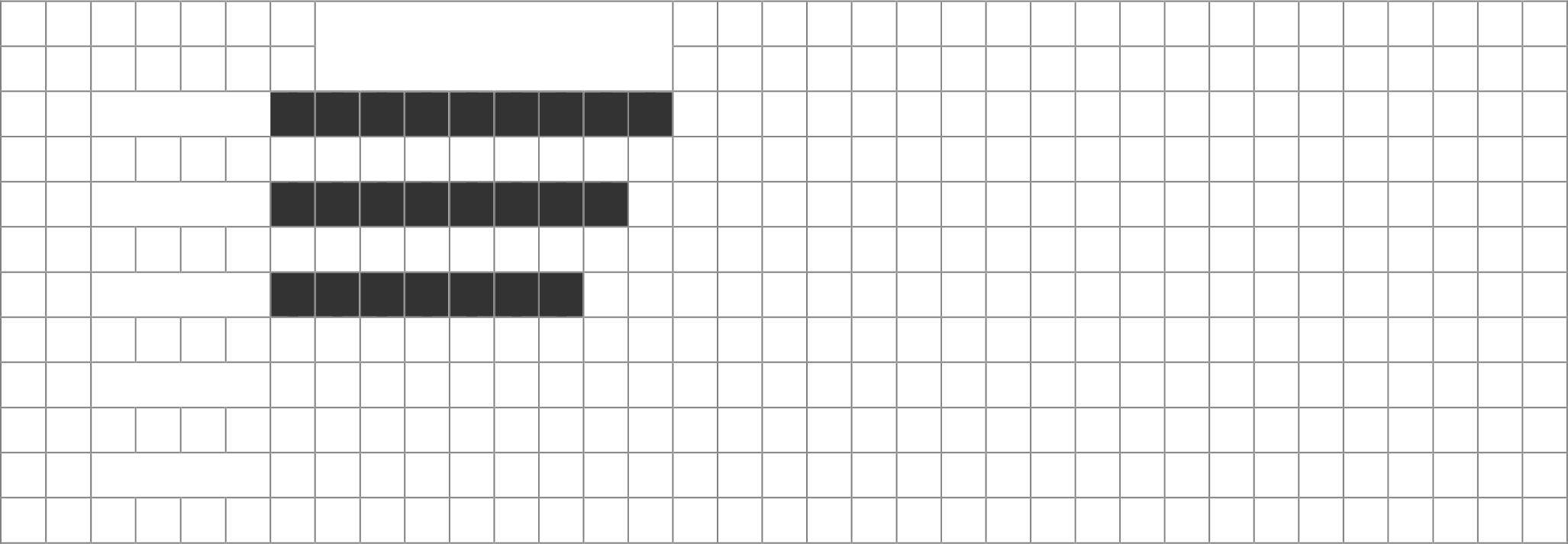 10:0012:0014:0016:0018:00Чему была равна температура воздуха в 12:00?Ответ: 	градусов.В 16:00 температура была равна 6 °С, а в 18:00 она составила 5 °С.Изобрази на рисунке прямоугольниками температуру в 16:00 и 18:00. Ширина прямоугольника должна быть равна одной клетке, а длина значению температуры в градусах.Сделай вывод о том, как менялась температура воздуха в течение дня с 10:00 до 18:00. Запиши свой вывод одним предложением.Ответ:  	Национальное  исследовани е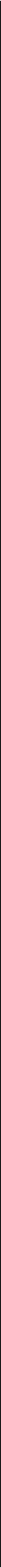 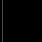 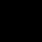 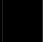 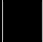 Ы 2015, РОСОБРНАДЗОР                                  ЧАСТЬ 2	и‹щ	Дата проведения	l1редмет  Кла«	Вариант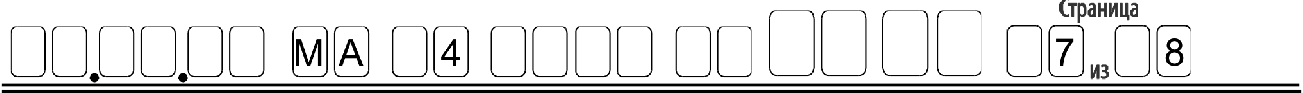 бЛАНК №	Боиер sомплекіа бланsов   У Лены есть 300 рублей, и ей нужно купить два батона хлеба и пачку масла  (см. рисунок).   Лена   решила   на все  оставшиеся	деньги  купить  шоколадки.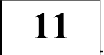 Сколько шоколадок  она сможет купить? Сколько сдачи в рублях она получит   в итоге?*8p\	40p\6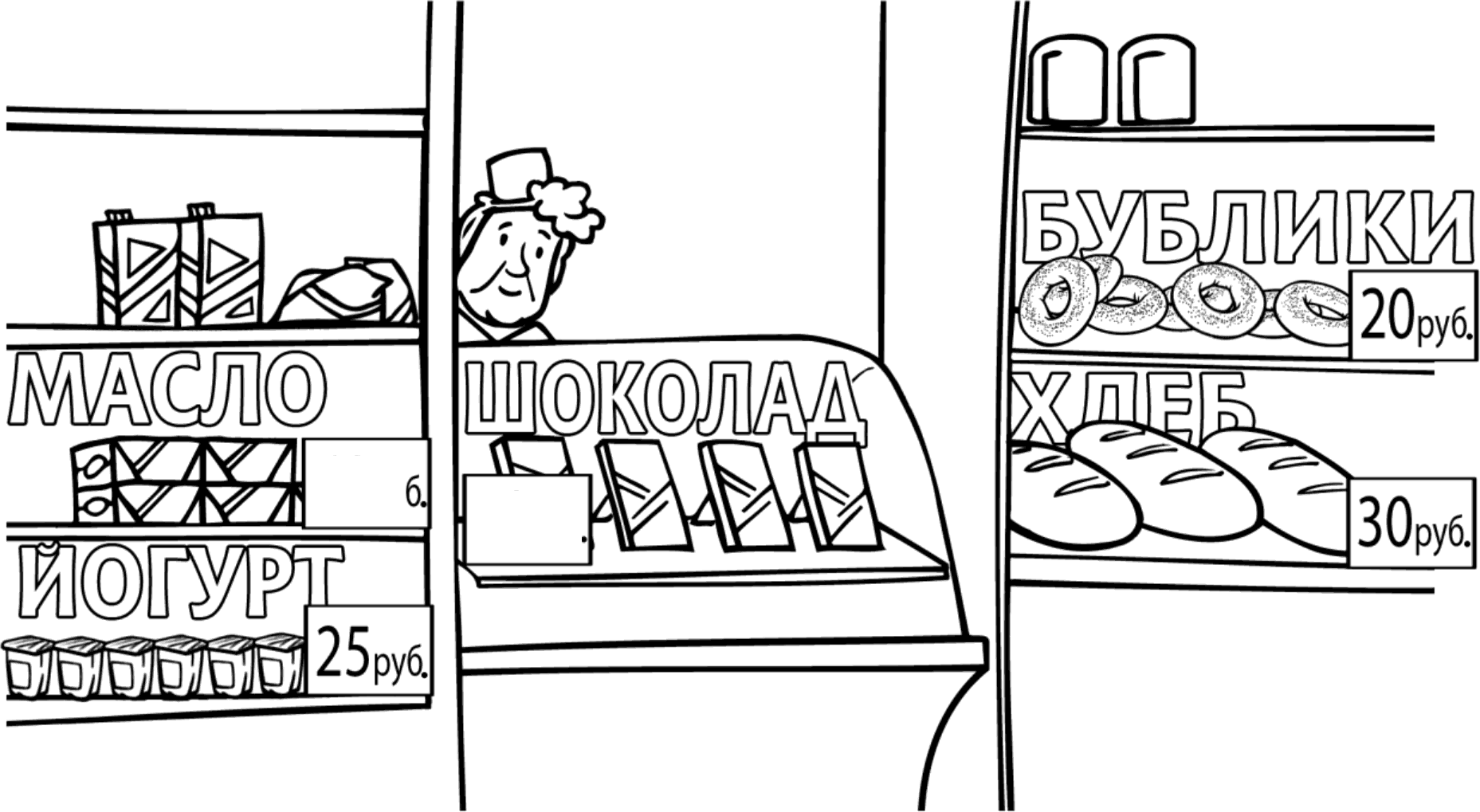 Ответ: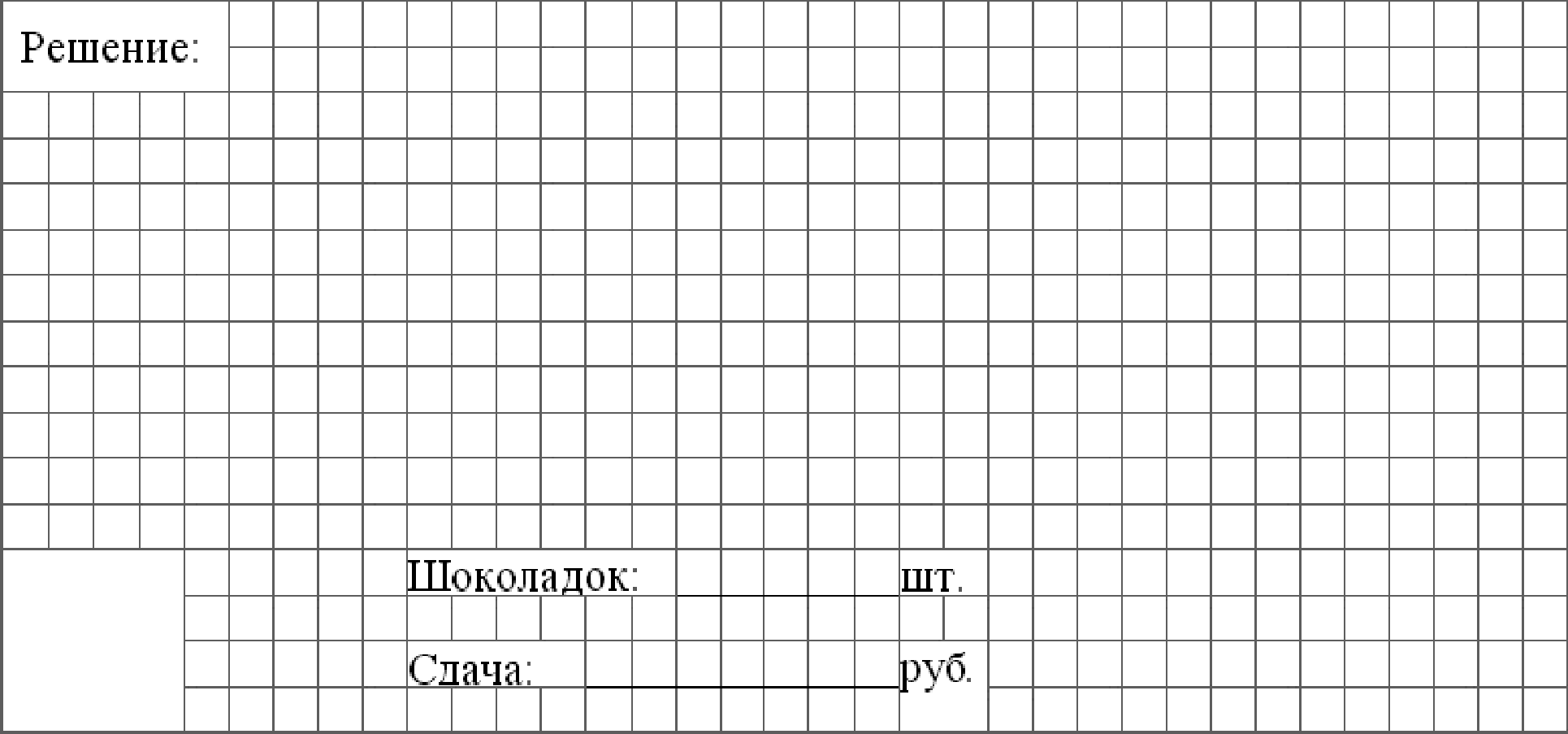 неаНе забудь выполнить заданиядругои стороне листа.!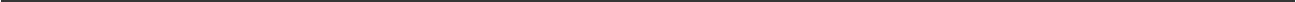 Национальное  исследовани еЫ 2015, РОСОБРНАДЗОР                                  ЧАСТЬ 2	и‹щ	Дата проведения	l1редмет  Кла«	Вариант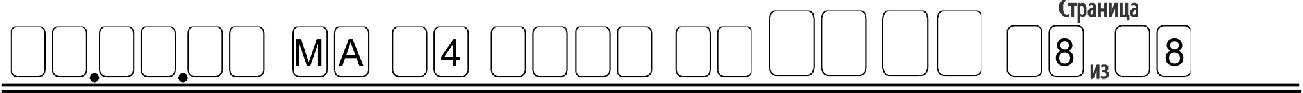 бЛАНК №	Боиер sомплекіа бланsовНа рисунке изображена фигура, состоящая из пяти маленьких треугольников.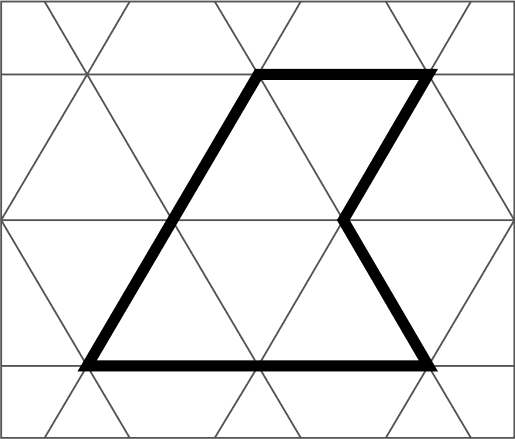 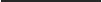 Нарисуй фигуру, состоящую из шести маленьких треугольников, так, чтобы её периметр был как можно меньше.Черновик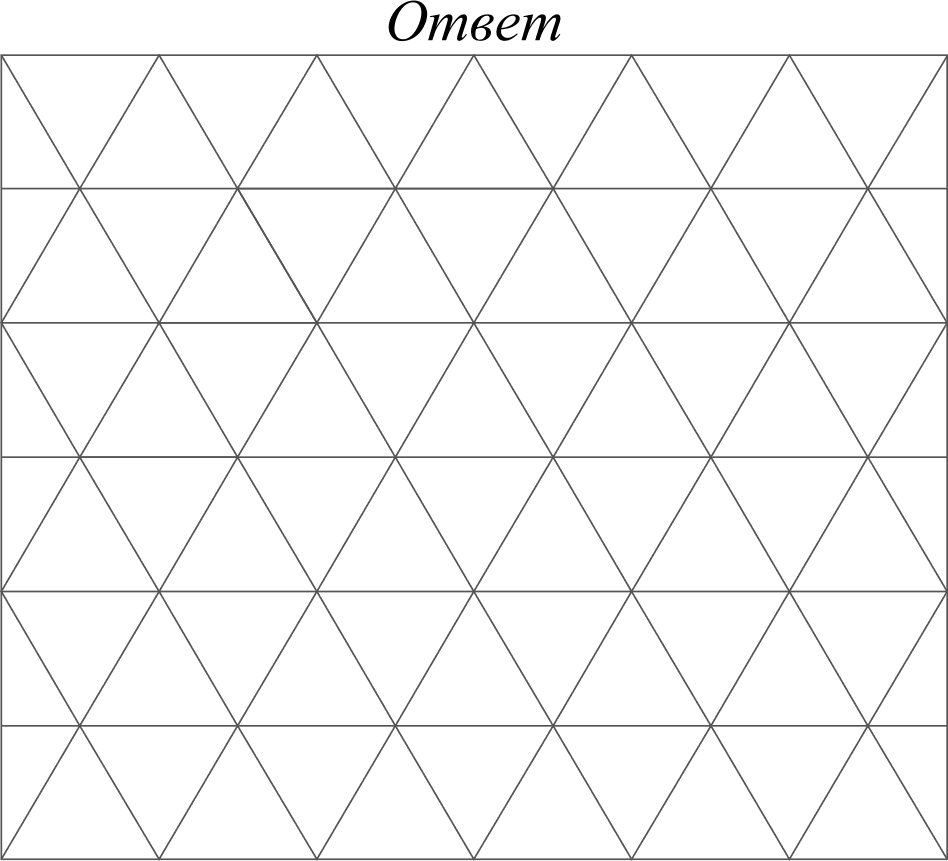 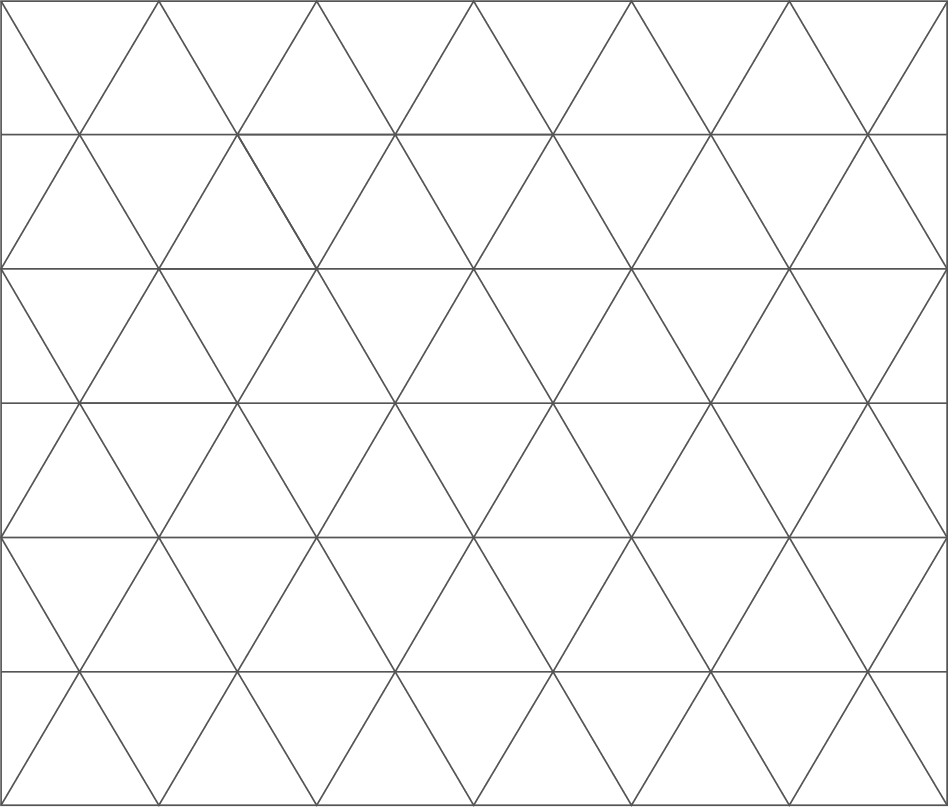    На палке отмечены поперечные линии красного, жёлтого и зелёного цветов. Если  распилить	палку   по   красным   линиям, то  получится	7  кусков;  если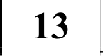 по жёлтым — 13 кусков, а если по зелёным — 5 кусков. Сколько кусков получится, если распилить палку по линиям всех трёх цветов?Национальное  исследовани еЫ 2015, РОСОБРНАДЗОРНИКО. 4 класс. Демонстрационный вариант	1Система оценивания  диагностическои работыКаждое правильно выполненное задание 1—5 оценивается 1 баллом. Задание считается выполненным верно, если ученик записал правильное число, правильное значение (в том числе с единицами измерения).Правильное выполнение каждого из заданий 6 и 7 оценивается 2 баллами. Задание считается выполненным верно, если ученик записал правильную последовательность цифр. Полный правильный ответ оценивается 2 баллами; если допущена одна ошибка, выставляется 1 балл; если допущены две и более ошибки — 0 баллов.Правильное выполнение каждого из заданий 8 и 9 оценивается 2 баллами. Задание считается выполненным верно, если ученик правильно ответил на все вопросы. Полный правильный ответ оценивается 2 баллами; если допущена одна  ошибка,  выставляется   1  балл;  если  допущены  две  и  более  ошибки0 баллов.Правильное выполнение заданий 10—13 оценивается по приведённым ниже критериям.НИКО. 4 класс. Демонстрационный вариант	2   Коля наблюдал за изменением погоды в течение дня. Для этого он измерял температуру воздуха на улице каждые два часа начиная с 10:00. Результаты он изобразил    в    виде    прямоугольников    шириной    в    одну    клетку.   Длина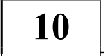 прямоугольника обозначает величину температуры: одна клетка — один градус. Коля нарисовал прямоугольники за первые три часаТемпература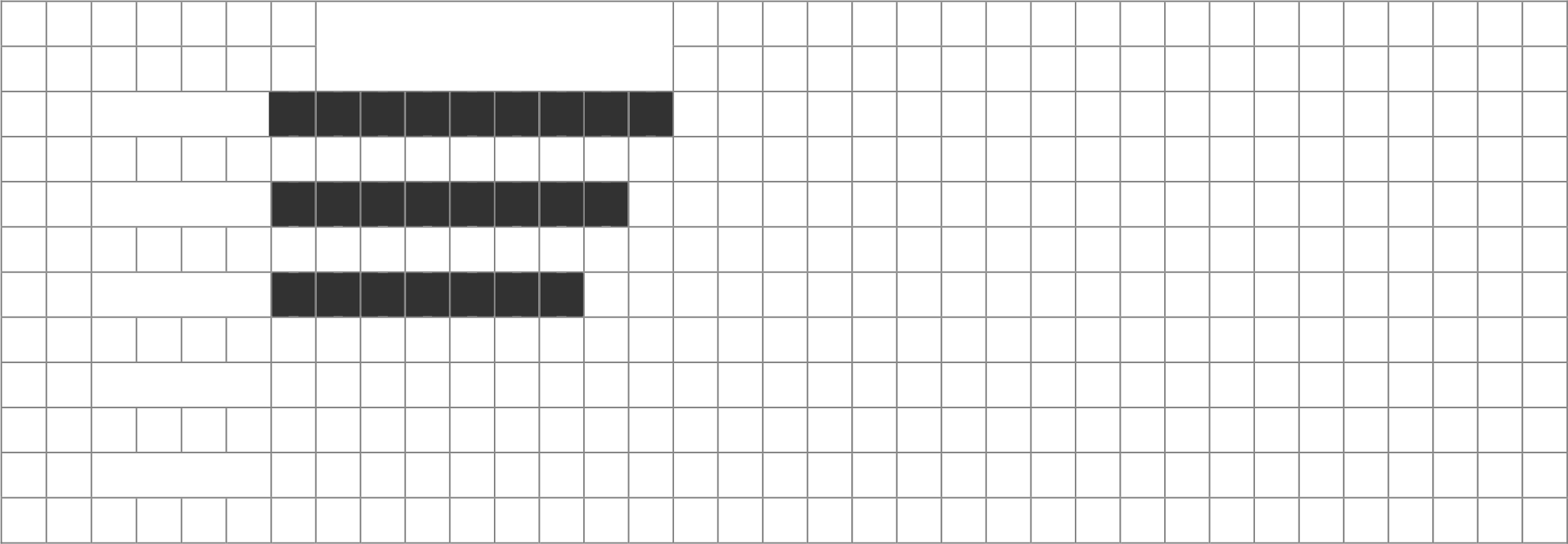 10:0012:0014:0016:0018:00Какова была равна температура воздуха в 12:00?Ответ: 	градусов.В 16:00 температура была равна 6 °С, а в 18:00 она составила 5 °С.Изобрази на рисунке прямоугольниками температуру в 16:00 и 18:00. Ширина прямоугольника должна быть равна одной клетке, а длина — значению температуры в градусах.Сделай вывод о том, как менялась температура воздуха в течение дня с 10:00 до 18:00. Запиши свой вывод одним предложением.Ответ:  	НИКО. 4 класс. Демонстрационный вариант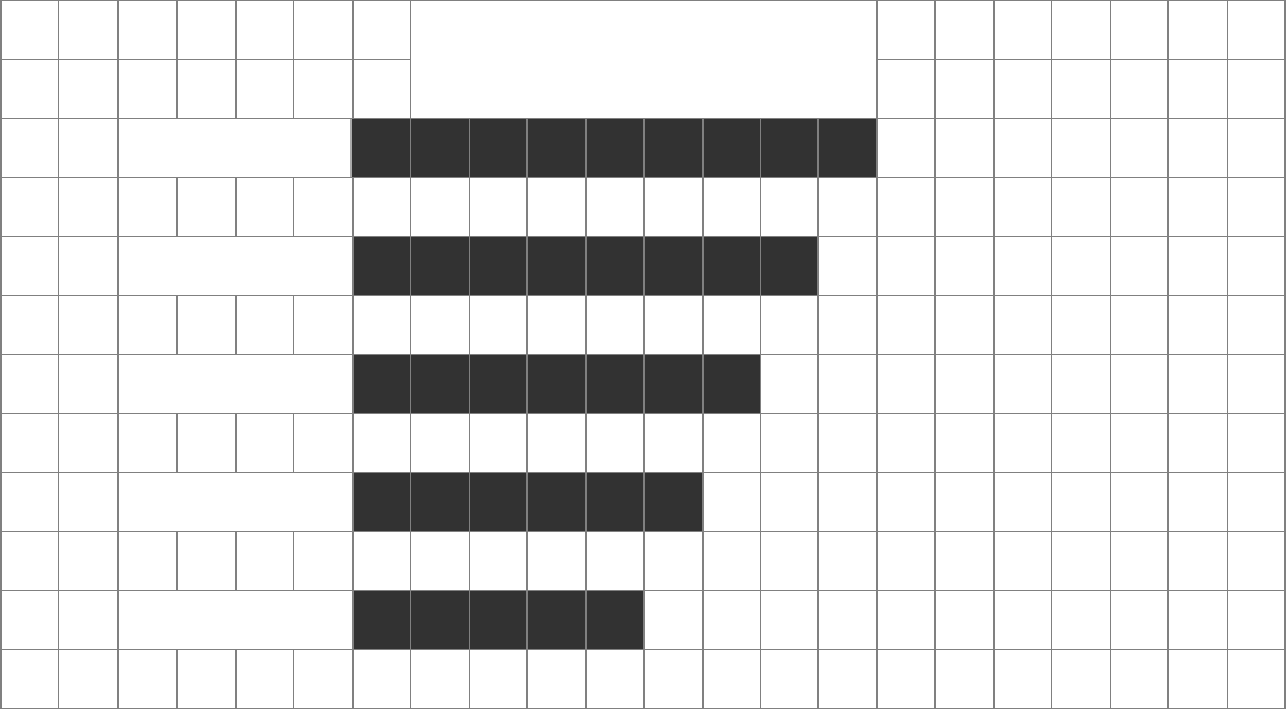 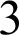    У Лены есть 300 рублей, и ей нужно купить два батона хлеба и пачку масла  (см. рисунок). Лена решила на все оставшиеся деньги купить шоколадки. Сколько шоколадок  она сможет купить?  Сколько сдачи в рублях она получит  в итоге?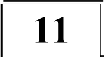 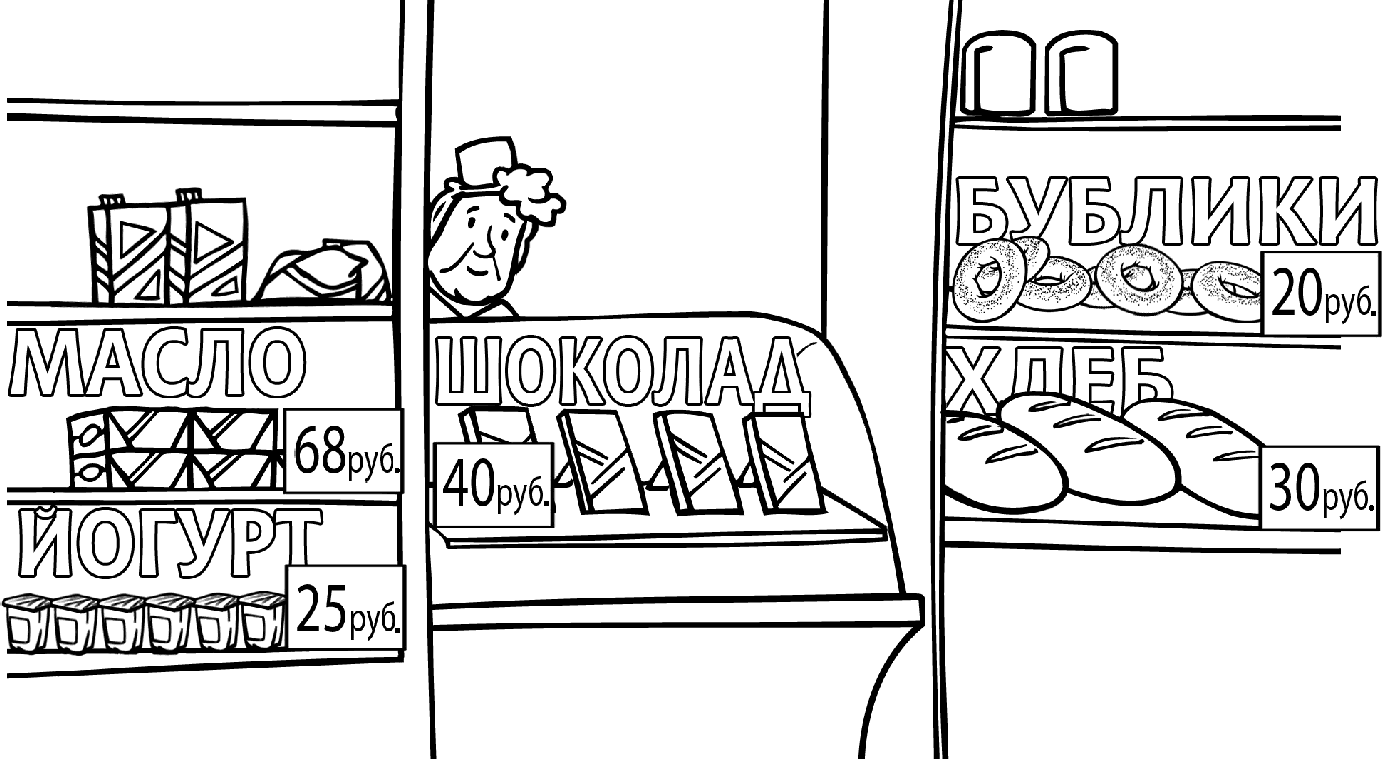 НИКО. 4 класс. Демонстрационный вариант	4НИКО. 4 класс. Демонстрационный вариант	5   На рисунке изображена фигура, состоящая из пяти маленьких треугольников.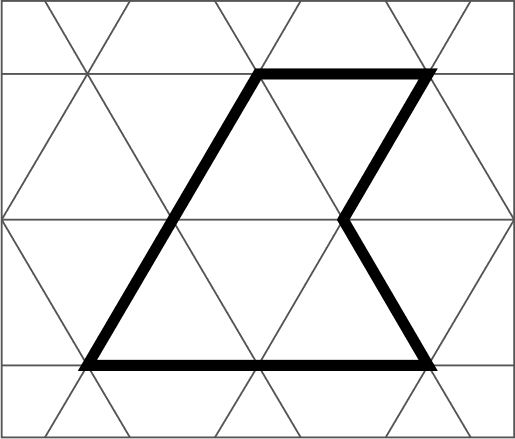 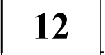 Нарисуй фигуру, состоящую из шести маленьких треугольников, так, чтобы её периметр был как можно меньше.НИКО. 4 класс. Демонстрационный вариант	6   На палке отмечены поперечные линии красного, жёлтого и зелёного цветов. Если  распилить	палку  по  красным	линиям,  то  получится	7   кусков; если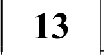 по жёлтым — 13 кусков, а если по зелёным — 5 кусков. Сколько кусков получится, если распилить палку по линиям всех трёх цветов?НИКО. 4 класс. Демонстрационный вариант	7Система оценивания  выполнения всей работыМаксимальный балл за выполнение работы — 22.Таблица перевода баллов в отметки по пятибалльной шкале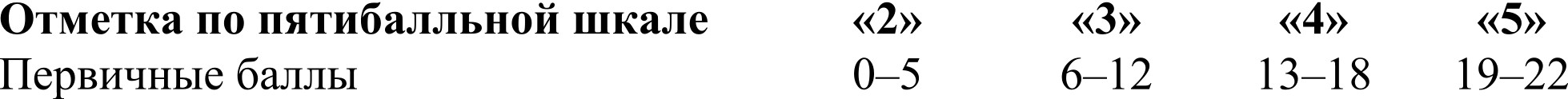 ПонедельникВторникСреда1-й урокРусский языкМатематикаРусский язык2-й урокРитмикаРусский языкМатематика3-й YPИскусствоЛитератураАнглийский язык4-й урокМатематикаМузыкаЛитература5-й урокИсторияМатематикаРешение:Решение:Решение:Решение:Решение:Решение:Решение:Решение:Решение:Решение:Ответ:Ответ:Ответ:Ответ:Номер заданияПравильный ответ1106258зв 13 ч 05 мин.41254624; 42734; 431) 6 см'2)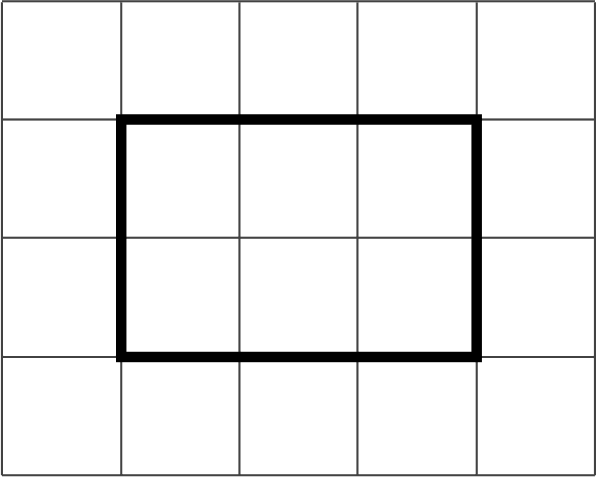 9ФонарьАвтомобильСлеваУказания  к оцениваниюБаллы1) 8 градусов.2)Температ  ра10:0012:0014:0016.001S.00Допускается изображение прямоугольников для 16:00 и 18:00 со сдвигом вправо, а также незначительное искажение линий, связанное с рукописным характером рисунка.3) Температура снижалась. / Температура становилась меньше. Вывод может быть дан в иной, близкой по смыслу формулировкеДан правильный ответ в каждом из трёх пунктов3Даны правильные ответы в любых двух из трёх пунктов2Дан правильный ответ только в любом одном из трёх пунктов1Ни в одном из трёх пунктов не дан правильный ответ0Максимальный балл3Указания  к оцениваниюБаллыРешение:2 батона хлеба стоят: 2  30 = 60 руб.2 батона хлеба и пачка масла стоят: 60 + 68 = 128 py6.У Лены останется: 300 —128 = 172 py6.Если разделить 172 на 40 с остатком, то получится 4 и в остатке 12.Допускается	другая	последовательность	действий,	обоснованно приводящая к верному ответу.Ответ: Шоколадок: 4 шт.Сдача: 12 руб.Проведены	все  необходимые	преобразования  и/или  рассуждения,приводящие к ответу, получен верный ответ2Проведены   все   необходимые   преобразования  и/или рассуждения,приводящие к ответу, но допущена  одна  арифметическая  ошибка, не нарушающая общей логики решения, в результате чего получен неверный ответ.Проведены все необходимые преобразования и/или рассуждения, приводящие к ответу, но один из ответов не полученIНе проведены необходимые преобразования и/или рассуждения.ИЛИ Приведены неверные рассуждения.ИЛИ В  рассуждениях	и  преобразованиях  допущено	более  одной арифметической ошибки0Максимальный балл2Указания  к оцениванию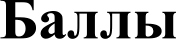 Правильный ответ:	Пример ответа, оцениваемого1 баллом: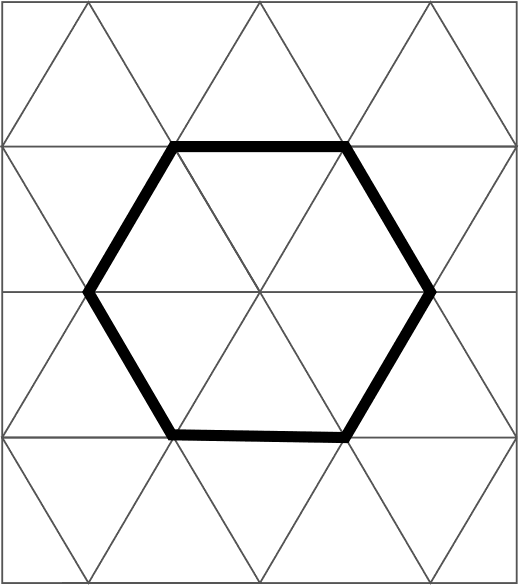 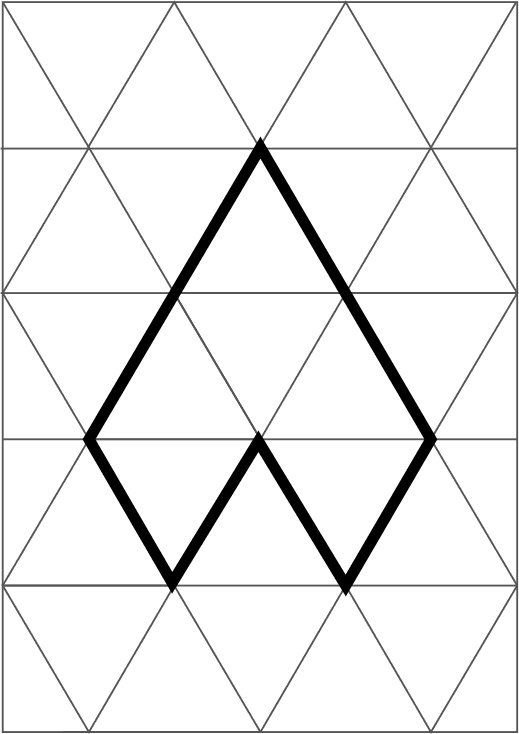 Построен	верный	чертёж,	соблюдено	требование	минимальностипериметра2Построен	верный	чертёж,	но	не	соблюдено	требованиеминимальности периметра1Построен неверный чертёж0Максимальный балл2Указания  к оцениванию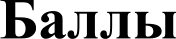 Решение:Линий на одну меньше, чем кусков. Значит, красных линий — 6; жёлтых линий — 12; зелёных линий — 4.Значит, всего линий: 6 + 12 + 4 = 22. Всего кусков: 22 + I = 23.Должно быть также засчитано следующее решение. Линий на одну меньше, чем кусков, поэтому всего кусков: 5 + 7 + 13 —1 —1 —1 + 1 = 23.Может быть приведён рисунок с поперечными линиями на палке. Если не приведён тезис о том, что линий на одну меньше, чем кусков, а дано только выражение и/или дан только рисунок, рассуждения считаются неполными, и задание оценивается 1 баллом.Ответ: 23 кускаПроведены	все  необходимые	преобразования  и/или  рассуждения,приводящие к ответу, получен верный ответ2Проведены   все   необходимые   преобразования  и/или рассуждения,приводящие к ответу, но допущена  одна  арифметическая  ошибка, не нарушающая общей логики решения, в результате чего получен неверный ответ.ИЛИ Приведены неполные рассуждения, и получен верный ответ1Не проведены необходимые преобразования и/или рассуждения.ИЛИ Приведены неверные рассуждения.ИЛИ В  рассуждениях	и  преобразованиях  допущено	более  одной арифметической ошибки0Максимальный балл2